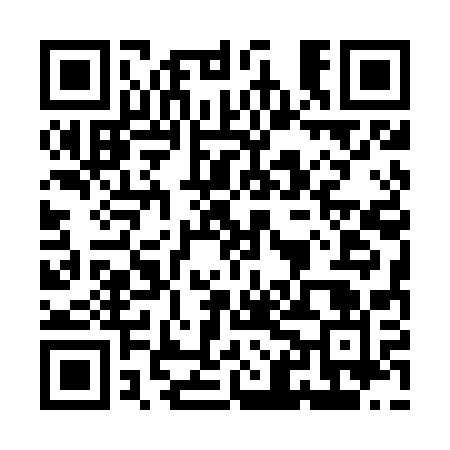 Ramadan times for Studzienka, PolandMon 11 Mar 2024 - Wed 10 Apr 2024High Latitude Method: Angle Based RulePrayer Calculation Method: Muslim World LeagueAsar Calculation Method: HanafiPrayer times provided by https://www.salahtimes.comDateDayFajrSuhurSunriseDhuhrAsrIftarMaghribIsha11Mon4:184:186:1111:583:505:475:477:3312Tue4:164:166:0911:583:525:485:487:3513Wed4:134:136:0711:583:535:505:507:3714Thu4:114:116:0411:583:555:525:527:3915Fri4:084:086:0211:573:565:545:547:4116Sat4:064:066:0011:573:585:555:557:4317Sun4:034:035:5711:573:595:575:577:4518Mon4:004:005:5511:564:015:595:597:4719Tue3:583:585:5311:564:026:016:017:4920Wed3:553:555:5011:564:036:026:027:5121Thu3:533:535:4811:564:056:046:047:5322Fri3:503:505:4611:554:066:066:067:5523Sat3:473:475:4311:554:076:086:087:5724Sun3:443:445:4111:554:096:096:097:5925Mon3:423:425:3911:544:106:116:118:0126Tue3:393:395:3611:544:116:136:138:0327Wed3:363:365:3411:544:136:146:148:0528Thu3:333:335:3211:534:146:166:168:0729Fri3:313:315:2911:534:156:186:188:1030Sat3:283:285:2711:534:176:206:208:1231Sun4:254:256:2512:535:187:217:219:141Mon4:224:226:2312:525:197:237:239:162Tue4:194:196:2012:525:207:257:259:183Wed4:164:166:1812:525:227:267:269:214Thu4:134:136:1612:515:237:287:289:235Fri4:104:106:1312:515:247:307:309:256Sat4:074:076:1112:515:257:327:329:287Sun4:044:046:0912:515:277:337:339:308Mon4:014:016:0612:505:287:357:359:329Tue3:583:586:0412:505:297:377:379:3510Wed3:553:556:0212:505:307:387:389:37